Objednávka 0519/2023Domov U BiřičkyK Biřičce 124050008, Hradec KrálovéIČ:	00579033DIČ:	CZ579033Vystavil:	Jiráčková PavlínaDne:	27. 11. 2023 13:23:28Telefon:	495 405 311Platební podmínky:	14 dní od přijetí faktury Termín dodání:Objednávka je v souladu se zákonem č.320/2001 Sb.  (číslo objednávky uveďte ve faktuře) Materiál OOPPKód	Popis	Množství	Cena / MJ	Částka bez DPH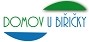 Nejsme plátci DPH.Celková částka včetně DPH, popř. dopravy, zaškolení, montáže, apod.  Akceptace objednávky (přijetí nabídky)  Tímto akceptujeme Vaši shora uvedenou objednávku    Dne ........................................Strana 1/1Rukavice Nitrilové vel. S	20000,00	ks	0,3950	7 900,00Rukavice Nitrilové vel. M	30000,00	ks	0,3950	11 850,00Rukavice Nitrilové vel. L	5000,00	ks	0,3950	1 975,00Rukavice Nitrilové vel. XL	5000,00	ks	0,3950	1 975,00Celkem bez DPHČástka DPHCelkem včetně DPH23 700,00 CZK4 977,00 CZK28 677,00 CZK